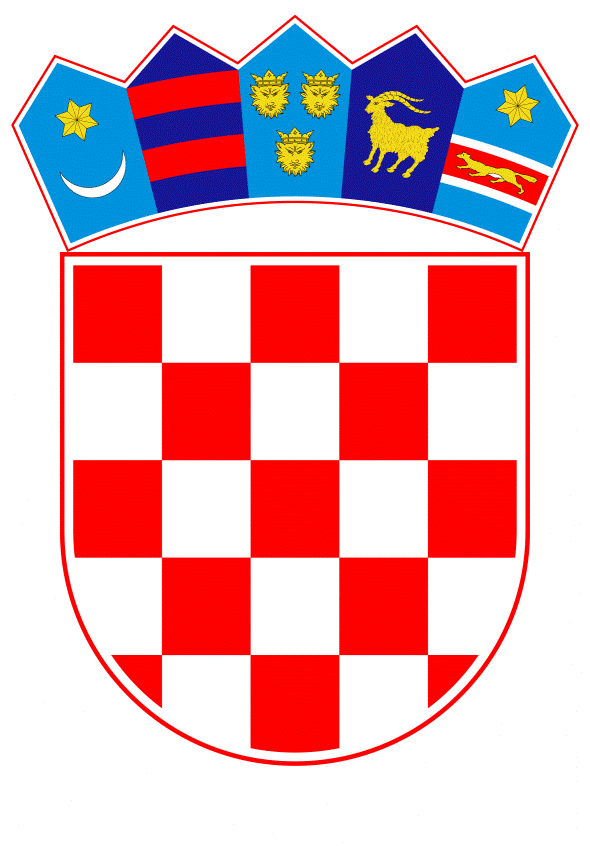 VLADA REPUBLIKE HRVATSKEZagreb, 27. rujna 2023.______________________________________________________________________________________________________________________________________________________________________________________________________________________________Banski dvori | Trg Sv. Marka 2  | 10000 Zagreb | tel. 01 4569 222 | vlada.gov.hr			VLADA REPUBLIKE HRVATSKE	IZVJEŠĆE O PROVEDBI SLUŽBENE RAZVOJNE POMOĆI REPUBLIKE HRVATSKE INOZEMSTVU ZA 2022. GODINUZagreb, rujan 2023.SADRŽAJInstitucionalni okvir službene razvojne pomoći Republike HrvatskeZakonom o razvojnoj suradnji i humanitarnoj pomoći inozemstvu (Narodne novine, broj 146/08) (u daljnjem tekstu: Zakon), Ministarstvo vanjskih i europskih poslova (u daljnjem u tekstu: MVEP) određeno je nacionalnim koordinacijskim tijelom za razvojnu suradnju i humanitarnu pomoć Republike Hrvatske inozemstvu. MVEP je zadužen za prikupljanje statističkih podataka drugih tijela središnje državne uprave, jedinica lokalne i područne (regionalne) samouprave i javnih institucija te pripremu statističkog izvješća o korištenju sredstava za provedbu službene razvojne pomoći u skladu s pravilima Odbora za razvojnu pomoć Organizacije za gospodarsku suradnju i razvoj (u daljnjem tekstu: OECD DAC). U skladu s time, MVEP izrađuje prijedlog godišnjeg Izvješća o provedbi službene razvojne pomoći Republike Hrvatske inozemstvu (u daljnjem tekstu: Izvješće), a sukladno odredbi članka 10. stavka 3. Zakona, Vlada Republike Hrvatske Izvješće podnosi Hrvatskome saboru. Kao instrument vanjskopolitičkog djelovanja, provedba definiranih ciljeva međunarodne razvojne suradnje i humanitarne pomoći u 2022. godini, uključujući koordinaciju i izvještavanje, uvrštena je u Strateški plan Ministarstva vanjskih i europskih poslova za razdoblje od 2020. do 2022. godine. Sukladno Strateškom planu, sektorski i zemljopisni prioriteti u 2022. godini usklađeni su sa strateškim ciljevima vanjske politike, komparativnim specifičnostima na području najboljih praksi i iskustava Republike Hrvatske primjenjivih na području međunarodne razvojne suradnje te obveza i preporuka proizišlih iz ključnih međunarodnih dokumenata. Sukladno navedenome, provedba službene razvojne pomoći (u daljnjem tekstu: SRP) u 2022. godini bila je usmjerena na projekte obrazovanja, zdravlja, osnaživanja ljudskih prava te zaštite i afirmacije prava žena, djece i mladih. Područje mira, sigurnosti i razvoja te potpora jačanju demokratskih institucija, uključujući promicanje hrvatskih specifičnih iskustava iz ratne i poslijeratne stabilizacije s posebnim naglaskom na humanitarno razminiranje, drugi je sektorski prioritet, dok treći sektorski prioritet usmjerava službenu razvojnu pomoć na aktivnosti potpore odgovornom gospodarskom razvoju. Zemljopisni prioriteti uvažavaju vanjskopolitičku, sigurnosnu, razvojnu i gospodarsku dimenziju te primarno usmjeravaju aktivnosti na područje jugoistočne Europe. Drugi zemljopisni prioritet usmjerava SRP prema europskom Istočnom i Južnom susjedstvu, s naglaskom na pomoć Ukrajini, dok treći zemljopisni prioritet obuhvaća sve ostale države u razvoju na popisu OECD DAC-a.OECD DAC krovna je međunarodna organizacija za metodologiju i statistiku međunarodne razvojne suradnje. Države donatori podnose godišnja izvješća o volumenu, zemljopisnim i sektorskim područjima razvojne suradnje, provedbenim kanalima i drugim ključnim podacima, u svrhu objedinjavanja, statističke obrade i izrade godišnjih pregleda međunarodne razvojne suradnje na globalnoj razini. Republika Hrvatska, kao država članica Europske unije (u daljnjem tekstu: EU), u tom smislu surađuje s OECD-om, a za podnošenje godišnjih izvještaja o nacionalnim provedbenim elementima službene razvojne pomoći OECD DAC-u zadužen je MVEP. Djelovanje Republike Hrvatske na području međunarodne razvojne suradnje i humanitarne pomoći usklađeno je sa smjernicama i regulatornim okvirom EU koja razvojnoj suradnji i humanitarnoj pomoći pridaje istaknuto mjesto u svojem vanjskom djelovanju. KontekstAktivnosti na području međunarodne razvojne suradnje i humanitarne pomoći, kako na globalnom planu, tako i na razini EU i država članica, u 2022. godini dominantno su bile obilježene ruskom ratnom agresijom na Ukrajinu. EU je u protekloj godini pokazala nepokolebljivu solidarnost s Ukrajinom. Uspostavljeno je više od 200 mjera za pomoć ukrajinskoj državi i narodu. Oko 4 milijuna ljudi koji su izbjegli pred ratnim djelovanjima dobilo je privremenu zaštitu u državama članicama EU-a. Usvojeno je i devet paketa sankcija kako bi se ograničila sposobnost Rusije u vođenju rata.EU je zajedno s državama članicama i financijskim institucijama, kao Tim Europa (Team Europe), u protekloj godini Ukrajini stavila na raspolaganje pomoć u vrijednosti 37,3 milijardi EUR u obliku žurnog kriznog odgovora te makrofinancijske, proračunske i humanitarne pomoći. Doprinosom od 43% na globalnoj razini, EU je zajedno sa svojim državama članicama zadržala status vodećeg pružatelja SRP-a na globalnoj razini izdvojivši u 2022. godini 92,8 milijardi EUR, što je značajno povećanje u odnosu na 71,6 milijardi EUR iz 2021. godine. Četiri države članice (Danska, Luksemburg, Njemačka i Švedska)) dostigle su (ili prešle) planirani udio od 0,7%  izdvajanja iz bruto nacionalnog dohotka (u daljnjem tekstu: BND) na ime službene razvojne pomoći, dok je 19 država članica povećalo udio izdvajanja za SRP, uključujući i Republiku Hrvatsku. Prema ovim preliminarnim podacima Republika Hrvatska je zabilježila značajan porast izdvajanja za SRP u 2022. godini. Posebno se ističe da je EU, unatoč enormnim potrebama u Ukrajini kojoj je uputila 12,6 milijardi EUR zajedničke bilateralne službene razvojne pomoći u 2022., nastavila pružati značajnu podršku partnerskim zemljama što pokazuje povećanje ukupnog SRP-a u 2022. godini od gotovo 30%. Navedeno se ogleda i u činjenici da su države članice EU-a s 3,7 milijardi EUR u 2022. godini ostale najveći pružatelji SRP-a za borbu protiv bolesti COVID-19, od čega se 995 milijuna EUR odnosi na donacije cjepiva. Istovremeno treba istaknuti troškove zbrinjavanja ukrajinskih izbjeglica u državama članicama EU-a koji su u 2022. godini iznosili 14,9 milijardi EUR.U 2022. godini EU je nastavila s jačanjem pristupa mehanizmom Tim Europa i to ponajprije daljnjom operacionalizacijom inicijativa ovoga mehanizma (u daljnjem tekstu: TEI), kao alata za implementaciju projekata koji će pridonijeti održivom oporavku i razvoju partnerskih zemalja. U 2022. godini Europska komisija utvrdila je preko 150 TEI-a koje su u visokom stupnju pripreme ili se već provode. Podloga za značajno aktivniji angažman EU-a prema trećim zemljama je Instrument za susjedstvo, razvoj i međunarodnu suradnju – Globalna Europa (NDICI-GE), koji objedinjuje nekoliko postojećih instrumenata za vanjsko financiranje u okviru proračuna EU-a. Kao glavni financijski instrument vanjskog djelovanja EU-a prema svim trećim zemljama, NDICI-GE posebno je usmjeren na zemlje kojima je potrebna pomoć za prevladavanje dugoročnih razvojnih izazova. NDICI-GE ujedno doprinosi postizanju međunarodnih obveza i ciljeva koje je EU dogovorila, posebno Programa Ujedinjenih naroda o održivom razvoju do 2030. (Agenda 2030) i njegovih ciljeva održivog razvoja (SDGs) te Pariškog sporazuma. Vrijednost NDICI-GE ogleda se u inovativnom i fleksibilnom korištenju različitih izvora financiranja čime se EU-u omogućuje strateško promicanje javnih i privatnih ulaganja diljem svijeta za potporu održivom razvoju. Nadalje, 1. prosinca 2021. godine Europska komisija predstavila je strategiju Global Gateway (GG), novu europsku strategiju za poticanje pametnih, čistih i sigurnih veza u digitalnom, energetskom i prometnom sektoru te za jačanje zdravstvenih, obrazovnih i istraživačkih sustava u cijelom svijetu. Global Gateway temelji se na novim financijskim instrumentima u višegodišnjem financijskom okviru Europske unije za razdoblje 2021. – 2027. godine. Projekti u okviru strategije razvijat će se i provoditi kroz TEI, slijedom čega je do 2027. godine planirano mobilizirati do 300 milijardi EUR za ulaganje u digitalni razvoj, klimatsku i energetsku prilagodbu, održivi prijevoz, zdravstvo, obrazovanje i istraživanje. Global Gateway u potpunosti je usklađen s Agendom 2030 i njenim ciljevima održivog razvoja (SDGs), te Pariškim sporazumom. Prema podacima Ureda Ujedinjenih naroda za koordinaciju humanitarne pomoći (UN OCHA), ukupni iznos humanitarnog financiranja u 2022. godini dosegnuo je povijesno najveći iznos od  38,7 milijardi USD, odražavajući napore donatora u odgovoru na višedimenzionalne globalne posljedice rata u Ukrajini, ali i na uznemirujuće razmjere elementarnih nepogoda uzrokovanih  klimatskim promjenama i potresima.Republika Hrvatska svoje je aktivnosti na razvojno-humanitarnom planu u bitnom uskladila s aktivnostima međunarodnih razvojnih dionika, poglavito EU, te ih je usmjerila na pružanje pomoći ratom zahvaćenoj Ukrajini, kao i zbrinjavanje raseljenih osoba iz Ukrajine. Istodobno, osigurala je kontinuitet svojeg djelovanja na području međunarodne razvojne suradnje potporom multilateralnim programima na području svojih zemljopisnih i sektorskih prioriteta. Ujedno je Republika Hrvatska nastavila i jačanje suradnje s organizacijama civilnog društva nakon što je u prethodnoj, 2021. godini, ostvarila važan iskorak u tom segmentu. Dionici u provedbiTijekom 2022. godine ukupno su 32 dionika provela projekte razvojne suradnje i humanitarne pomoći, odnosno uplaćivala redovite godišnje članarine međunarodnim organizacijama i drugim multilateralnim institucijama slijedom članstva u istima. U provedbi projekata sudjeluju središnja tijela državne uprave, jedinice lokalne i područne (regionalne) samouprave, financijske institucije i drugi institucionalni dionici. Riječ je o Ministarstvu vanjskih i europskih poslova, Ministarstvu hrvatskih branitelja, Ministarstvu unutarnjih poslova, Ministarstvu financija, Ministarstvu rada, mirovinskog sustava, obitelji i socijalne politike, Ministarstvu znanosti i obrazovanja, Ministarstvu turizma i sporta, Ministarstvu poljoprivrede, Ministarstvu gospodarstva i održivog razvoja, Ministarstvu zdravstva, Ministarstvu regionalnoga razvoja i fondova Europske unije, Ministarstvu kulture i medija, Središnjem državnom uredu za Hrvate izvan Republike Hrvatske, Središnjem državnom uredu za obnovu i stambeno zbrinjavanje, Državnom hidrometeorološkom zavodu, Hrvatskoj narodnoj banci,  Hrvatskoj banci za obnovu i razvitak te jedinicama lokalne i područne (regionalne) samouprave: Zagrebačkoj županiji, Krapinsko-zagorskoj županiji, Primorsko-goranskoj županiji, Zadarskoj županiji, Osječko-baranjskoj županiji, Vukovarsko-srijemskoj županiji, Splitsko-dalmatinskoj županiji, Istarskoj županiji, Međimurskoj županiji, Gradu Zagrebu, Gradu Iloku, Općini Vođinci, Općini Bogdanovci, Općini Andrijaševci i Općini Vrbanja. Struktura službene razvojne pomoći Republike Hrvatske u 2022. godiniEuropska unija se zajedno sa svojim državama članicama obvezala na ostvarivanje kolektivnog cilja izdvajanja za SRP u iznosu od 0,7 % BND-a do 2030. godine. Države članice koje su EU pristupile nakon 2004. godine, uključujući Republiku Hrvatsku, obvezale su se na podizanje izdvajanja za SRP u zadanom razdoblju od 0,33 % BND. Ukupna izdvajanja Republike Hrvatske za SRP u razdoblju od 2009. do 2022. godine pokazuju trend rasta na godišnjoj razini. U 2022. godini, SRP Republike Hrvatske iznosio je 0,22 % BND-a. Temeljem posebne metode izračuna i odgovarajućih statističkih parametara OECD-a, Republika Hrvatska će u zadnjem tromjesečju 2023. godine zaprimiti potvrdu o točnom postotku udjela SRP-a u BND-u za 2022. godinu. Financijski pokazatelji i struktura SRPUkupna izdvajanja Republike Hrvatske za SRP u 2022. godini iznosila su 135,2 milijuna EUR, što je porast od 61,28 % u odnosu na 2021. godinu. Grafički prikaz 1. Izdvajanja za SRP Republike Hrvatske u ukupnim iznosima (u mil. EUR)Najveći udio u ukupnom iznosu odnosi se na doprinos Općem proračunu Europske unije iz kojeg se financiraju razvojni instrumenti EU-a. U 2022. godini iznos koji se na ime plaćanja navedenog doprinosa bilježi kao SRP iznosi 55,63 milijuna EUR, što čini 41,15 % ukupnog SRP-a u 2022. godini. Drugi najveći udio odnosi se na izdvajanje Republike Hrvatske za zbrinjavanje raseljenih osoba iz Ukrajine, i to u ukupnoj vrijednosti od gotovo 35 milijuna EUR , što čini više od 25,81% ukupnog SRP-a. Naime, prema smjernicama OECD-a, troškovi prihvata izbjeglica u humanitarnim krizama unutar razdoblja od godine dana računaju se kao humanitarna pomoć. To je također bio uzrok povećanog udjela bilateralne pomoći u odnosu na prethodne godine.U odnosu na kriterije multilateralnog i bilateralnog usmjeravanja SRP-a, nešto više od 69 milijuna EUR usmjereno je putem međunarodnih organizacija i drugih multilateralnih institucija, što je udio od 51% u ukupnom SRP-u. Za projekte bilateralnog SRP-a, koji se usmjerava krajnjim državama korisnicama, izdvojeno je nešto više od 65,86 milijuna EUR, odnosno 48,71%. Prema podjeli SRP-a, temeljem kriterija razvojne i humanitarne pomoći, najviše sredstava usmjereno je na razvojnu suradnju, s ukupnim iznosom od 81,3 milijuna EUR, što je udio od 60,14% unutar ukupnog SRP-a. Vrijednost humanitarne pomoći inozemstvu, koja uključuje i troškove zbrinjavanja raseljenih osoba iz Ukrajine u Republici Hrvatskoj, iznosi nešto više od 53,89 milijuna EUR i čini udio od gotovo 40% ukupnog SRP-a. Uvažavajući razinu izdvajanja za SRP u 2022. godini, međunarodna razvojna suradnja i humanitarna pomoći Republike Hrvatske nastavlja s jačanjem svoje uloge na međunarodnom planu.Grafički prikaz 2. Struktura službene razvojne pomoći Republike Hrvatske u 2022. godini (u mil. EUR)Struktura dionikaU 2022. godini, razvojne i humanitarne projekte provelo je u području svoje nadležnosti ukupno 12 ministarstava, dva središnja državna ureda, jedan državni zavod, Hrvatska narodna banka, Hrvatska banka za obnovu i razvitak, devet županija, četiri općine te jedan grad i Grad Zagreb. Ministarstvo vanjskih i europskih poslova je u 2022. godini bilo vodeće tijelo po izdvajanjima za SRP, primarno u kontekstu uvodno naznačenog dominantnog djelovanja međunarodne zajednice, pa tako i Republike Hrvatske, na planu olakšavanja posljedica ratom i prirodnim nepogodama pogođenim područjima i stanovništvu tih područja. MVEP je sudjelovalo u SRP-u s iznosom od 65.257.743,23 EUR. Velik dio ovog iznosa odnosi se na podmirivanje godišnjeg doprinosa Republike Hrvatske Općem proračunu Europske unije. MVEP je, u suradnji s Programom Ujedinjenih naroda za razvoj (UNDP), uputio humanitarnu pomoć Ukrajini za provedbu programa jačanja institucionalnih i operativnih kapaciteta Ukrajine na planu protuminskog djelovanja, uspostavom regionalnog centra za razminiranje, nabavom dva stroja za razminiranje i sudjelovanjem hrvatskih stručnjaka. Vrijednost projekta je 4 milijuna EUR.Uz redovito podmirivanje međunarodnih članarina Republike Hrvatske u međunarodnim organizacijama, Vlada Republike Hrvatske je putem MVEP-a, u provedbi SRP-a u 2022. godini, pružila značajan doprinos Europskom zajedničkom fondu za zapadni Balkan (WBIF) u iznosu od 2 milijuna EUR. Osim toga, Ministarstvo vanjskih i europskih poslova znatno je ojačalo i intenziviralo suradnju s organizacijama civilnog društva. Ova suradnja najviše je ostvarena u provedbi razvojnih projekata na bilateralnoj razini, primarno u državama zapadnog Balkana: Bosni i Hercegovini, Republici Srbiji, Crnoj Gori, Republici Kosovu, Republici Sjevernoj Makedoniji i Republici Albaniji. Sukladno preuzetim ugovornim obvezama, u 2022. godini projekti organizacija civilnog društva su financirani s ukupno 199.007,53 EUR prihvatljivih troškova. Ovim programom Ministarstvo vanjskih i europskih poslova potvrđuje svoju opredijeljenost razvoju civilnog društva njegovim uključivanjem u projekte međunarodne razvojne pomoći i humanitarne suradnje, kao jednim od ciljeva Nacionalne razvojne strategije Republike Hrvatske do 2030. godine.Međutim, uz dominantnu bilateralnu razvojnu projektnu aktivnost u navedenim državama, novost koju treba osobito istaknuti svakako je provođenje bilateralnih razvojnih  projekata u Ukrajini, Keniji i Tanzaniji – također u suradnji s organizacijama civilnog društva. Ministarstvo vanjskih i europskih poslova u 2022. godini uplatilo je doprinos Središnjem fondu Ujedinjenih naroda za krizne situacije (CERF) u visini 95.000,00 EUR te doprinos Međunarodnom odboru Crvenog križa (ICRC) u visini 100.000,00 EUR, podržavajući time sudjelovanje Republike Hrvatske u donatorskoj zajednici i u potpori ovim krovnim međunarodnim mehanizmima pružanja žurne humanitarne pomoći. U SRP se također, sukladno metodologiji OECD DAC-a, ubraja i administrativno upravljanje Sektorom za razvojnu suradnju i humanitarnu pomoć, kao ustrojstvene jedinice MVEP-a s isključivim nadležnostima na poslovima međunarodne razvojne suradnje i humanitarne pomoći. Navedeno je u 2022. godini iznosilo 164.000,84 EUR. Ministarstvo gospodarstva i održivog razvoja se istaknulo kao drugo najveće tijelo u izdvajanjima za službenu razvojnu pomoć, prije svega zbog financiranja troškova stambenog zbrinjavanja raseljenih osoba iz Ukrajine u iznosu od 26.939.573,64 EUR te upućivanja žurne pomoći Ukrajini iz strateških robnih zaliha u iznosu od 257.813,00 EUR. Ministarstvo zdravstva je i u 2022. godini jedno od tri vodeća resora po izdvajanjima za SRP, u kojem je sudjelovalo s iznosom od 17.438.362,93 EUR, prvenstveno u kontekstu djelovanja međunarodne zajednice, pa tako i Republike Hrvatske, na području suzbijanja posljedica bolesti COVID-19. U 2022. godini, Ministarstvo zdravstva je to prvenstveno činilo u obliku namjenske financijske pomoći Sveučilišnoj kliničkoj bolnici Mostar za suzbijanje epidemije bolesti COVID-19 u Bosni i Hercegovini, u iznosu od 5.308.912,34 EUR.   Nadalje, u okviru krovnog globalnog mehanizma za dijeljenje cjepiva trećim zemljama – COVAX Ministarstvo zdravstva doniralo je cjepiva protiv bolesti COVID-19 u vrijednosti od 5.340.975,38 EUR, te bilateralnim putem u vrijednosti od 3.995.371,88 EUR.Središnji državni ured za Hrvate izvan Republike Hrvatske kontinuirano je pri samom vrhu po izdvajanju za SRP, posebno u provedbi razvojnih projekata bilateralne prirode. U 2022. godini realizirao je projekte u deset tematskih skupina projekata, usmjerenih na poticanje gospodarskog napretka, unaprjeđenje obrazovanja i kulturno osnaživanje hrvatskih zajednica izvan Republike Hrvatske. Ovi projekti, sukladno metodologiji OECD DAC-a, imaju obilježja razvojne pomoći. Središnji državni ured za Hrvate izvan Republike Hrvatske sudjelovao je u SRP-u s iznosom od 10.188.878,68 EUR. Ostali dionici proveli su projekte iz svojih nadležnosti sukladno planiranim aktivnostima i podacima, prema objedinjenom pregledu ukupnih pojedinačnih projekata SRP-a u 2022. godini, koji su sastavni dio ovoga Izvješća.U nastavku je pregled SRP-a u 2022. godini po resornim tijelima: Grafički prikaz 3. Službena razvojna pomoć resornih tijela u 2022. godini (u mil. EUR)Bilateralna službena razvojna pomoć Republika Hrvatska je u 2022. godini nastavila s potporom razvitku i stabilnosti Bosne i Hercegovine te njezinu putu prema euroatlantskim integracijama. U 2022. godini provedeno je više od 40 programa i projekata s ciljem jačanja i poticanja razvoja demokratskih institucija, mira i sigurnosti, poslijeratne tranzicije, pristupanja Europskoj uniji, gospodarstva, lokalne infrastrukture, energetske učinkovitosti i zaštite okoliša, obrazovanja i drugih različitih vrsta edukacija, zdravlja, kulture te zaštite ljudskih prava – dostojanstva svake ljudske osobe, zaštite i osnaživanja žena te zaštite i osnaživanja djece i mladih.Osim po broju provedenih projekata, Bosna i Hercegovina je na samom vrhu po dodijeljenoj bilateralnoj službenoj razvojnoj pomoći Republike Hrvatske, s ukupnom vrijednosti od 8.624.216,56 EUR.U okviru programa prekogranične suradnje između Republike Hrvatske i Bosne i Hercegovine financirani su projekti temeljem javnog poziva Ministarstva regionalnoga razvoja i fondova Europske unije. Ciljevi provedbe projekata su gospodarski, socijalni i demografski razvoj te razvoj lokalne infrastrukture, kao i rekonstrukcija objekata javne, gospodarske i okolišne infrastrukture. Središnji državni ured za Hrvate izvan Republike Hrvatske ostvario je niz projekata namijenjenih razvoju infrastrukture, s primarnom svrhom unaprjeđenja infrastrukture društvene namjene, kao preduvjeta za održivo gospodarski razvoj, društvenu integraciju stanovništva te demografsku revitalizaciju. Potpora stvaranju održivih životnih uvjeta provedena je projektima obnove i izgradnje komunalne infrastrukture, objekata zdravstvene skrbi te poticanjem gospodarskih aktivnosti. U sektoru obrazovanja i kulture, nastavljena je potpora Sveučilištu u Mostaru te Hrvatskom narodnom kazalištu u Mostaru. Nadalje, Ministarstvo zdravstva nastavilo je sa svojim doprinosom povećanju kvalitete i otpornosti zdravstvenog sustava Bosne i Hercegovine u obliku financijske pomoći Sveučilišnoj kliničkoj bolnici Mostar za suzbijanje epidemije bolesti COVID-19 kao i donacijama cjepiva. Projekti usmjereni na jačanje mira, sigurnosti i razvoja demokratskih institucija pružili su podršku veteranskim udrugama i unaprijedili kapacitete policijskih snaga.U Crnoj Gori provodi se višegodišnji projekt realizacije sigurne turističke destinacije, u obliku tehničke pomoći i prijenosa znanja. Temeljem Protokola između Ministarstva unutarnjih poslova Republike Hrvatske, Ravnateljstva policije Republike Hrvatske i Ministarstva unutarnjih poslova Crne Gore o suradnji, provodi se razmjena policijskih iskustava i potpora u sigurnosti prometa tijekom turističke sezone u Budvi i Herceg Novom, te prevencija međunarodnih kriminalnih aktivnosti. Hrvatska narodna banka nastavila je s prijenosnom znanja i iskustva Centralnoj banci Crne Gore, kako putem bilateralne suradnje tako i u okviru višegodišnjeg Regionalnog projekta za središnje banke šest zemalja zapadnog Balkana.   U okviru programa prekogranične suradnje, a temeljem javnog poziva Ministarstva regionalnoga razvoja i fondova Europske unije, financirano je ukupno 20 projekata u Republici Srbiji. Jedinice lokalne i područne (regionalne) samouprave Republike Hrvatske istaknule su se u financiranju razvojnih projekata na području Srbije, i to u područjima obrazovanja te unaprjeđenja društvene infrastrukture.  Većina projekata u Srbiji provedena je u području kulture, prvenstveno s ciljem zaštite kulturne baštine i obrazovanja, a namijenjena je prvenstveno Hrvatima i hrvatskim zajednicama u Srbiji. Većinu bilateralnih razvojnih projekata u Republici Kosovo realizirale su organizacije civilnog društva kao provedbeni partneri, u okviru programa PRO-AKTIV: Poticanje razmjena, osnaživanje – aktivnost žena i djece Kosova. Osim nastavkom programa stipendiranja mladih, Kosovo je korisnik razvojnog programa učenja hrvatskog jezika za djecu iz Janjeva, u okviru Male škole hrvatskog jezika i kulture,  provedenog u suradnji Ministarstva vanjskih i europskih poslova te Hrvatske matice iseljenika.Osim u ove projekte, zajedno s više susjednih država, Kosovo je uključeno i u višegodišnji program razvojne suradnje, zajedno s nekim državama Afrike i Azije. Riječ je o programu pružanja pomoći u obliku stipendija i školarina s ciljem ulaganja u obrazovanje u državama u razvoju, državama primateljicama razvojne i humanitarne pomoći, a posebice državama Afrike, sukladno ciljevima održivog razvoja Ujedinjenih naroda. Provodi ga Ministarstvo znanosti i obrazovanja u Kosovu, Afganistanu, Turkmenistanu, Mongoliji, Libiji, Demokratskoj Republici Kongo i Gambiji. U Republici Sjevernoj Makedoniji nastavljen je višegodišnji projekt Ministarstva unutarnjih poslova s ciljem suzbijanja nezakonitih migracija, a temeljem međuvladina Sporazuma o policijskoj suradnji i Izjavi čelnika država na zapadno-balkanskoj ruti, od 25. listopada 2015. godine, o pružanju ispomoći policijskih službenika MUP-a RH sa specijalnom opremom i vozilima za potrebe zaštite državne granice. Tijekom 2022. godine upućivano je po šest policijskih službenika u 13 kontingenata. Pružanjem tehničke pomoći Narodnoj banci Republike Sjeverne Makedonije Hrvatska narodna banka nastavila je s jačanjem administrativnih kapaciteta središnje banke Sjeverne Makedonije, dok je Ministarstvo zdravstva doniralo cjepiva za borbu protiv bolesti COVID-19.Republika Hrvatska nastavlja s kontinuiranom potporom izgradnji mira, obrazovanja, zdravstva, zaštite žena i djece te održivog gospodarskog razvoja Sirijske Arapske Republike te je u 2022. godini u suradnji s Fondom Ujedinjenih naroda za djecu (UNICEF) odabran projekt izgradnje igrališta prilagođenih djeci s poteškoćama u razvoju na području Libanonske Republike s najvećim brojem izbjeglog sirijskog stanovništva.Multilateralna službena razvojna pomoć Republika Hrvatska je u 2022. godini podmirila obvezne i dobrovoljne doprinose međunarodnim organizacijama u sustavu Ujedinjenih naroda, kao i drugim međunarodnim organizacijama i agencijama temeljem obveza koje proizlaze iz članstva. Navedeni se doprinosi u cijelosti i dijelom prikazuju kao SRP u skladu s kriterijima OECD DAC-a. Riječ je o sljedećim multilateralnim doprinosima: Doprinos Općem proračunu EU-a koji se priznaje kao SRP*Donacije cjepiva protiv bolesti COVID-19 prema procjeni multilateralnog mehanizma za dijeljenje cjepiva COVAX Europski zajednički fond za zapadni Balkan prema okviru za ulaganja na zapadnom Balkanu (WBIF) Međunarodna banka za obnovu i razvojUjedinjeni narodi (UN)Vijeće Europe (CoE) Svjetska zdravstvena organizacija (WHO) Organizacija Ujedinjenih naroda za obrazovanje, znanost i kulturu (UNESCO) Organizacija Ujedinjenih naroda za hranu i poljoprivredu (FAO)Svjetska trgovinska organizacija (WTO) Multilateralni fond za provedbu Montrealskog protokola (MONTREALSKI PROTOKOL) Međunarodna organizacija rada (ILO) Azijska infrastrukturna investicijska banka (AIIB) Program Ujedinjenih naroda za okoliš (UNEP) Organizacija za europsku sigurnost i suradnju (OSCE) Svjetska turistička organizacija (UNWTO) Središnji fond Ujedinjenih naroda za krizne situacije (CERF) Organizacija Ujedinjenih naroda za industrijski razvoj (UNIDO) Organizacija za ekonomsku suradnju i razvoj (OECD) Inicijativa za spremnost i prevenciju u katastrofama za Jugoistočnu Europu (DPPI SEE)Međunarodna organizacija za zaštitu europskog i mediteranskog bilja (EPPO) Gospodarska komisija za Europu Ujedinjenih naroda (UNECE) Okvirna konvencija Ujedinjenih naroda o promjeni klime (UNFCCC) Međunarodna unija za očuvanje prirode (IUCN) Međunarodna organizacija frankofonije (OIF) Međunarodna agencija za obnovljive izvore energije (IRENA) Međunarodno udruženje za ispitivanje sjemena (ISTA) Konvencija Ujedinjenih naroda za borbu protiv dezertifikacije (UNCCD) Konvencija o međunarodnoj trgovini ugroženim vrstama divljih životinja i biljaka (CITES) Globalni dogovor Ujedinjenih naroda (UNGC) Svjetska meteorološka organizacija (WMO)Cjeloviti prikaz obaveznih i dobrovoljnih doprinosa međunarodnim organizacijama dostavljen je u prilogu 10.1.Humanitarna pomoć U 2022. godini Republika Hrvatska uputila je u inozemstvo žurnu i humanitarnu pomoć u vrijednosti od gotovo 54 milijuna EUR, iz državnih i nevladinih izvora, što čini udio od 39,86%  SRP-a. To je ujedno najviši iznos koji je Republika Hrvatska do sada izdvojila za humanitarnu pomoć, što je prvenstveno uzrokovano situacijom u Ukrajini.Republika Hrvatska je zabrinuta zbog rekordno visokih globalnih humanitarnih potreba te je svjesna da samo nekoliko donatora pruža najveći dio ukupne humanitarne pomoći. Širenje baze donatora, posebno uvođenjem međunarodnih financijskih institucija i netradicionalnih donatora, tj. privatnog sektora i novih država donatora u humanitarni sustav kojim koordinira UN, jedna je od ključnih tematskih rasprava humanitarne zajednice u kojima Republika Hrvatska aktivno sudjeluje. Uz navedeno, tijekom 2022. godine pokrenute su određene prilagodbe nacionalnog zakonodavnog okvira, uključujući izradu novog Zakona o međunarodnoj razvojnoj suradnji i humanitarnoj pomoći kako bi se uveli novi instrumenti djelovanja u provođenju razvojne suradnje i humanitarne pomoći.Tijekom 2022. godine Republika Hrvatska je nastavila s aktivnostima na suzbijanju posljedica pandemije bolesti COVID-19 i pružila humanitarnu pomoć donacijama cjepiva u vrijednosti 9.336.347,26 EUR. Islamska Republika Iran, Republika Tunis, Republika Sjeverna Makedonija i Bosna i Hercegovina primile su bilateralne donacije cjepiva, dok su putem mehanizma COVAX cjepiva primile Sjedinjene Meksičke Države, Burkina Faso i Republika Zambija. Slijedom Međunarodne donatorske konferenciji na visokoj razini za Ukrajinu, Republika Hrvatska uplatila je 4.000.000,00 EUR Programu Ujedinjenih naroda za razvoj (UNDP) za provedbu dvogodišnjeg programa potpore protuminskom sustavu Ukrajine. Na donatorskoj konferenciji na visokoj razini za podršku humanitarnom odgovoru na krizu u Afganistanu, Republika Hrvatska je donirala 95.000,00 EUR kako bi se podržao Plan humanitarnog odgovora UN-a za Afganistan,Na šestoj briselskoj konferenciji "Podrška budućnosti Sirije i regije“, Republika Hrvatska je nastavila pružati financijsku podršku Svjetskom programu za hranu (WFP) u Sirijskoj Arapskoj Republici s iznosom od 95.000,00 EUR, a slijedom donatorske konferencije na visokoj razini za Središnji fond Ujedinjenih naroda za krizne situacije (CERF), Republika Hrvatska je uplatila doprinos od 95.000,00 EUR.Republika Hrvatska je, sukladno svojim mogućnostima, kontinuirano pružala humanitarnu pomoć Bosni i Hercegovini kako bi se ublažile posljedice prirodnih katastrofa i pomoglo najranjivijim skupinama stanovništva. U travnju 2022. godine, nakon potresa magnitude 6,1 koji je pogodio Stolac u Bosni i Hercegovini, Vlada Republike Hrvatske uplatila je doprinos od 132.722,81 EUR za obnovu crkve u Stolcu. Isto tako, Republika Hrvatska je odgovorila i na hitan apel Međunarodne federacije društava Crvenog križa i Crvenog polumjeseca (IFRC) za pomoć Islamskoj Republici Pakistan zbog štete prouzročene obilnim monsunskim kišama doprinosom od 100.000,00 EUR čime je potvrdila svoju solidarnost s najugroženijima u krizama velikih razmjera i podršku međunarodnim naporima u pružanju humanitarne pomoći.Također, Republika Hrvatska je doprinosom od 30.000,00 EUR Hrvatskom Caritasu pružila humanitarnu pomoć žrtvama napada na katoličke vjernike u gradu Owo u Saveznoj Republici Nigeriji u kojem je stradalo najmanje 50 ljudi, među kojima su bila i djeca.Završen je i projekt pomoći stanovništvu Bolivarijanske Republike Venezuele započet 2020. godine, s donacijom od 47.510,00 EUR u 2022. godini. Pomoć je namijenjena nabavi lijekova i osnovnih higijenskih potrepština za najranjivije skupine stanovništva, uključujući Hrvate i njihove potomke, u suradnji s organizacijom Caritas Venezuela.UkrajinaRepublika Hrvatska uplatila je 4.000.000,00 EUR Programu Ujedinjenih naroda za razvoj (UNDP) za provedbu dvogodišnjeg programa potpore protuminskom sustavu Ukrajine.Republika Hrvatska sudjelovala je na svim ključnim međunarodnim skupovima posvećenima pomoći i obnovi Ukrajine u 2022. godini: Međunarodnoj donatorskoj konferenciji na visokoj razini u Varšavi, Konferenciji o oporavku Ukrajine u Luganu i Međunarodnoj stručnoj konferenciji o oporavku, obnovi i modernizaciji Ukrajine u Berlinu. Nadalje, na Konferenciji za jačanje otpornosti ukrajinskog stanovništva koja se održala u Parizu, Republika Hrvatska najavila je pomoć energetskom sektoru Ukrajine u iznosu od 1.000.000,00 EUR kojom su osigurani generatori za škole i bolnice. Temeljem Javnog poziva organizacijama civilnog društva iz 2021. i 2022. godine, MVEP je financijski podržao dvije faze projekta „Sigurniji zajedno – međunarodna suradnja OCD-a Hrvatske i Ukrajine“ Udruge „Hrvatska pomaže“, koji je uključivao boravak ukrajinske djece na hrvatskoj obali te program edukacije o minskoj opasnosti, u ukupnoj vrijednosti 100.000,00 EUR. Aktivnosti na humanitarnom planu u 2022. godini dominantno su bile obilježene početkom oružane agresije Ruske Federacije na Ukrajinu. Ruska Federacija je 24. veljače 2022. godine u ranim jutarnjim satima započela vojnu agresiju i invaziju na Ukrajinu raketiranjem brojnih ciljeva na čitavom ukrajinskom teritoriju, čime je grubo pogazila suverenitet Ukrajine i međunarodno pravo. Riječ je o najvećem vojnom pohodu na tlu Europe od Drugog svjetskog rata i najozbiljnijem udaru na sigurnosnu arhitekturu cijele Europe u posljednjim desetljećima. Ovim brutalnim i neopravdanim napadom, Ruska Federacija je pogazila i Povelju UN-a kao i Helsinški završni akt i Europsku sigurnosnu povelju, na kojima počiva Organizacija za europsku sigurnost i suradnju (OESS). Od početka oružane agresije Ruske Federacije na Ukrajinu Vlada Republike Hrvatske je kontinuirano izražavala punu podršku Ukrajini i njezinim građanima, upućivanjem žurne, humanitarne i tehničke pomoći te prihvatom raseljenih osoba iz Ukrajine kojih je do danas u Republiku Hrvatsku ušlo više od 22.000, od čega su 80 % žene i djeca. Tijekom 2022. godine Republika Hrvatska uputila je žurnu i humanitarnu pomoć Ukrajini u ukupnom iznosu od 42.603.437,78 EUR, ne uključujući vojnu pomoć. U 2022. godini ukupno je 18 resornih tijela, od čega 10 ministarstava, dvije banka (HNB i HBOR) te 7 jedinica lokalne i područne (regionalne) samouprave te Grad Zagreb sudjelovalo u pružanju humanitarne pomoći za Ukrajinu u okviru svojih nadležnosti. Najveći pojedinačni pružatelji SRP-a je Ministarstvo gospodarstva i održivog razvoja, a slijede Ministarstvo vanjskih i europskih poslova, Ministarstvo unutarnjih poslova, Ministarstvo rada, mirovinskoga sustava, obitelji i socijalne politike i Ministarstvo zdravstva. Samo iz proračuna MVEP-a za humanitarnu pomoć Ukrajini je ukupno izdvojeno 4.072.406,88 EUR.Ministarstvo gospodarstva i održivog razvoja, zajedno s provedbenim partnerima Ministarstvom unutarnjih poslova i Ministarstvom rada, mirovinskoga sustava, obitelji i socijalne politike provodili su Odluku Vlade Republike Hrvatske od 23. ožujka 2022. godine o financiranju troškova za stambeno zbrinjavanje raseljenih osoba iz Ukrajine u pojedinačnom smještaju u Republici Hrvatskoj, što podrazumijeva i usluge zdravstvene skrbi, dnevnog boravka, socijalne skrbi, pristupa obrazovanju i tržištu rada, kao i besplatan prijevoz. Potporu i solidarnost zbrinjavanjem raseljenih osoba iz Ukrajine na teritoriju Republike Hrvatske iskazali su Ministarstvo kulture i medija, Ministarstvo zdravstva, Ministarstvo mora, prometa i infrastrukture, Ministarstvo znanosti i obrazovanja, Ministarstvo poljoprivrede, itd. U sklopu napora Republike Hrvatske u pružanju humanitarne pomoći Ukrajini, te prihvatu raseljenih osoba iz Ukrajine u Republici Hrvatskoj, izuzetno su bile aktivne i hrvatske županije kao i Hrvatska banka za obnovu i razvitak.ZaključakNastavno na Nacionalnu razvojnu strategiju Republike Hrvatske do 2030. godine, Strateški plan Ministarstva vanjskih i europskih poslova za razdoblje od 2020. do 2022. godine, preporuke Europske unije iz Zaključaka Vijeća 9241/15 o Novom globalnom partnerstvu za smanjenje siromaštva i održivi razvoj nakon 2015. godine, Globalnu strategiju EU-a za vanjsku i sigurnosnu politiku iz 2016. godine, Novi europski konsenzus o razvoju iz 2017. godine koji ima za cilj promicanje provedbe rezolucije Opće skupštine UN-a pod nazivom Program globalnog razvoja do 2030. (Agenda 2030.), Akcijskom planu za financiranje razvoja i Agendi za humanost, Republika Hrvatska kontinuirano razvija politike u području međunarodne razvojne suradnje i humanitarne pomoći te povećava svoj doprinos za službenu razvojnu pomoć u multilateralnim i bilateralnim okvirima. Uslijed promjena statusa Republike Hrvatske, kao donatora međunarodne razvojne suradnje i njezina međunarodnog položaja te uvažavajući promjene na području globalnih politika razvojne suradnje, a posebno arhitekture i smjernica razvojnih politika Europske unije, bilo je potrebno pristupiti odgovarajućim prilagodbama nacionalnog zakonodavnog okvira. Tako je u proceduru donošenja upućen novi Zakon o međunarodnoj razvojnoj suradnji i humanitarnoj pomoći koji bi trebao omogućiti nužne prilagodbe novim instrumentima djelovanja u provođenju razvojne suradnje i humanitarne pomoći koje sadašnjim Zakonom nisu predviđene, posebice u kontekstu preuzetih obveza iz članstva Republike Hrvatske u Europskoj uniji te uspostave učinkovitijeg sustava koji bi omogućio većem broju tijela državne uprave pokretanje prijedloga o pružanju pomoći sukladno svojim specifičnim nadležnostima.Prema ukupnim brojkama službene razvojne pomoći u 2022. godini, najveći primatelj bilateralnog SRP-a bila je Ukrajina. Slijede je Bosna i Hercegovina i susjedne zemlje pa najslabije razvijene zemlje svijeta i zemlje u razvoju zahvaljujući znatnim količinama doniranih doza cjepiva te krizom pogođene zemlje Bliskog istoka u kojima Republika Hrvatska kontinuirano provodi razvojne projekte u cilju osnaživanja lokalnog stanovništva, s posebnim naglaskom na najranjivije skupine društva.Široka zemljopisna rasprostranjenost humanitarnog i razvojnog djelovanja u 2022. godini potvrđuje usredotočenost Republike Hrvatske na najugroženije dijelove svijeta koji, u suočavanju s globalnim izazovima, nerijetko ovise o pomoći razvijenih zemalja te na prioritetno područje jugoistočne Europe. Poštujući načela ravnopravnosti i partnerstva, sublimirana u sintagmi „partnerstvo jednakih“, Republika Hrvatska nastavlja intenzivno poticati suradnju s državnim i javnim tijelima, kao i s organizacijama civilnog društva zemalja primateljica pomoći, osiguravajući svoju konkretnu projektnu vidljivost te povećavati učinkovitost svojih razvojnih politika. To je posebno vidljivo na primjeru upućivanja pomoći Ukrajini na sam dan početka agresije Ruske Federacije kada je Vlada Republike Hrvatske uputila žurnu pomoć Ukrajini već 24. veljače 2022. Kao država koja je i sama iskusila sve posljedice vojne agresije, Hrvatska nastavlja pružati nepokolebljivu političku, diplomatsku, humanitarnu, vojnu i drugu potporu Ukrajini u njezinoj borbi za slobodu. Hrvatska je također spremna pomoći Ukrajini u njezinu oporavku i poslijeratnoj obnovi.Zahvaljujući snažnom angažmanom u globalnim inicijativama, Republika Hrvatska je u 2022. godini podignula stopu izdvajanja čak za 61,28%, pokazavši se još jedanput kao solidarna i odgovorna članica Europske unije te pouzdan partner zemljama u razvoju. Aktivnim sudjelovanjem u radnim tijelima Europske unije s nadležnostima na području međunarodnog razvoja i humanitarne pomoći, kao i redovitim godišnjim izvještavanjem prema OECD DAC-u, osigurava se vidljivost i vjerodostojnost Republike Hrvatske kao države donatora na globalnoj razini koja svoju međunarodnu razvojnu suradnju i humanitarnu pomoć provodi sukladno prioritetima zacrtanima u nacionalnim i međunarodnim dokumentima i odlukama.Kao odgovorna članica međunarodne zajednice Republika Hrvatska nastavlja provoditi razvojnu suradnju radi poticanja uravnoteženijeg i pravednijeg globalnog razvoja i pridonositi naporima za iskorjenjivanje siromaštva i nejednakosti te postizanju održivog razvoja. Također, potiče ublažavanje posljedica humanitarnih kriza, jačanje otpornosti na krize i njihovu prevenciju te na taj način djeluje na smanjenje uzroka migracija.Prilozi10.1. Popis provedenih projekata u 2022. godiniPredlagatelj:Ministarstvo vanjskih i europskih poslova Predmet:Prijedlog izvješća o provedbi službene razvojne pomoći Republike Hrvatske inozemstvu za 2022. godinu